國立宜蘭大學電機工程學系系辦公室影印機使用及管理辦法109 年 12 月 23 日	109 學年度第 3 次系務會議通過第一條 國立宜蘭大學電機工程學系(簡稱本系)為合理節約使用本系辦公室影印機，特訂定本辦法。第二條 用途範圍：本系辦公室影印機功能包含：影印、掃描、列印、傳真等，限本校行政業務、教師教學及碩士生論文研究等範圍，其他諸如： 學生個人資料、報名文件、課堂講義及修課作業等均不得使用(附件一：告示內容)。若有用途或定義上之疑慮，以系辦公室解釋為準。第三條	身份及帳號、密碼管理：本系教師、職員、碩士生、助理(每位教師以三位助理為限)等身份，以實名制登記，每人一組帳號密碼。應嚴格落實保密管理工作，避免帳號及密碼遭他人濫用、竊用， 肇生公共資源浪費等情事。離職或非在校生，系辦公室將逕予停用該組帳號。第四條	密碼更新頻率：教師及職員：本辦法實施後，全面更新密碼，使用者負妥善保管及保密責任。碩士生及助理：本辦法實施後，依附件二-國立宜蘭大學電機系辦公室影印機帳號密碼申請表，以實名制提出申請，指導教授核章、系主任審核後開通，使用者須自負妥善保管、保密責任。每年七月一日更新一次為原則。第五條	額度及管理：教師及職員：以不限定額度為原則。碩士生：每人每月月初給予額度一百張。助理：每位教師以三位助理為限，每月總額度為三百張，助理每月額度可考量工作屬性在總額度內調配，每月月初發給。碩士生及助理額度，每月底清空，不累計至次月。若當月有超額度需求，須以個案向系辦公室申請。每次系務會議，系辦公室報告各帳號使用狀況。第六條	濫用及相關違規處置：各使用者應依本辦法第二條(用途範圍)使用影印機，並嚴格落實實名制管理，個人帳號密碼不得因任何理由借予他人使用。經查有以上違反規定情形者，系辦公室承辦人將告知當事者、指導教授、系主任後，立即停止其使用系辦公室影印機權利， 並視情況核予系上勞動服務等處分。第七條 本辦法經系務會議審議通過，修改時亦同。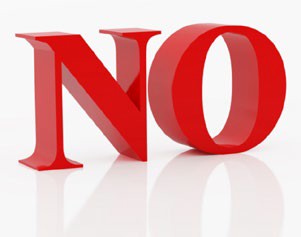 系辦公室影印機使用及管理辦法本系學生使用影印機，應取得系辦公室同意。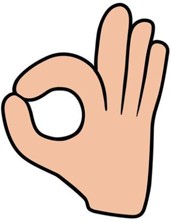 系辦公室影印機帳號密碼申請表